Nombre:……………………………………………………………………………….En ésta oportunidad, veremos un texto literario: un Poema.Los poemas se escriben en verso.Cada verso es un conjunto de palabras que tienen cierto ritmo o rima.Estrofa es el conjunto de dos o más versos que pueden tener o no rima.Rima es la igualdad o semejanza de sonidos que existe al final de los versos de un poema.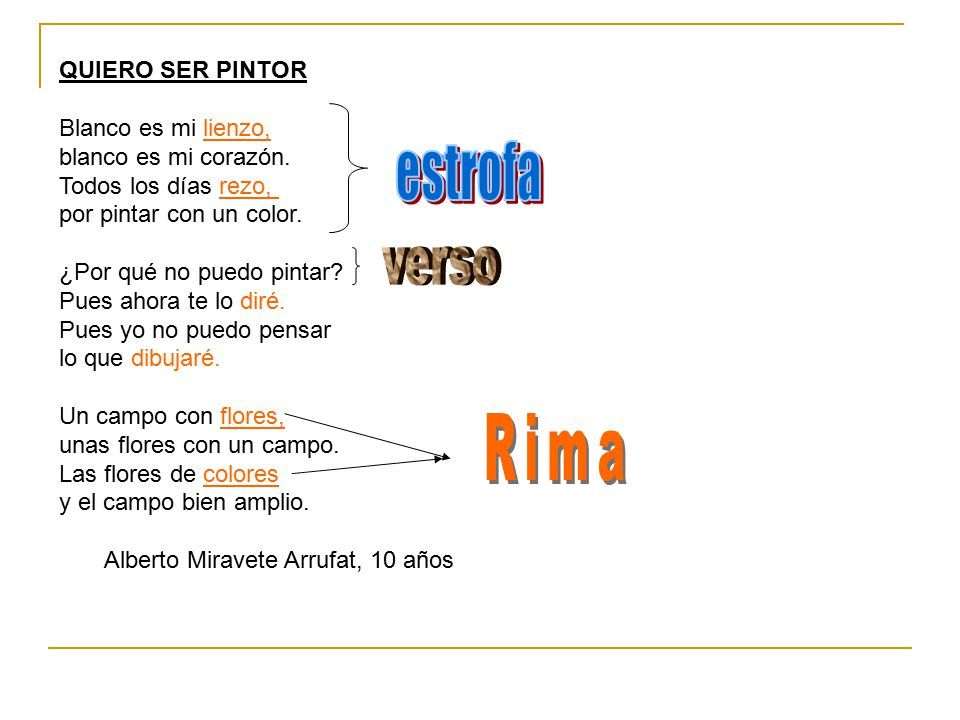 Ahora que ya conoces la estructura de los poemas, léelo, apréndetelo, comenta con tu familia y responde unas preguntas muy fáciles acerca del poema: “Quiero ser Marinero”.Nombre:…………………………………………………………………………¿Cuántas estrofas tiene el poema “Quiero ser Marinero”?        ………………………………………………………………………………………………………………………¿Cuántos versos cuentas en el poema?        ……………………………………………………………………………………………………………………….Escribe las palabras que riman en el poema ( pista, están en color naranjo)……………………………………………..   ,  ………………………………………………………………………………………….   ,  …………………………………………….…………………………………………….   ,  …………………………………………….¿Qué quiere decir la palabra Lienzo?        ……………………………………………………………………………………………………………………….En la primera estrofa, ¿Por qué reza todos los días?        ……………………………………………………………………………………………………………………….En la segunda estrofa, ¿Por qué no puede pintar?………………………………………………………………………………………………………………………..En la tercera estrofa, Según el poema, ¿Cómo son las flores?         ………………………………………………………………………………………………………………………..Que quiere decir la palabra “ Amplio?         …………………………………………………………………………………………………………………………Nombre:…………………………………………………………………………..Ahora que ya conoces el poema, te invito a aprender el siguiente, el cual será evaluado en clase de video llamada.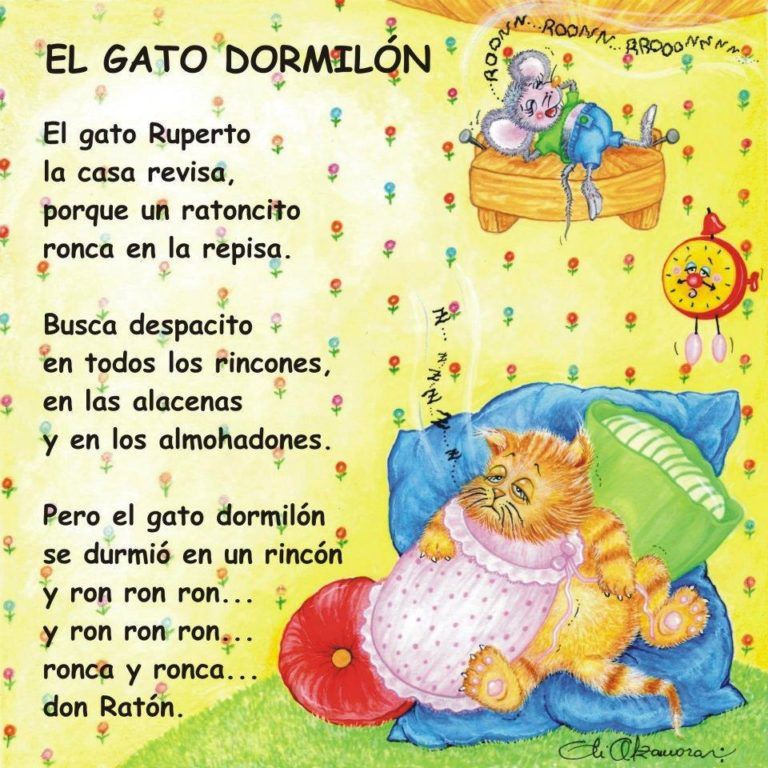 